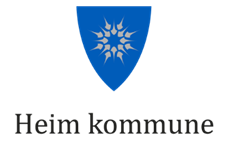 Møtemal tverrfaglig møteDen som har meldt inn saken presenterer følgende (maks 10 minutter):Personalia/familie: Navn, alder, hvem bor barnet sammen med, hvilken skole, eventuell kort beskrivelse av diagnostisk vurdering om barnet har vært til utredning i 2.linjetjenestenProblemformulering; Hva er årsaken til at saken er meldt til kjerneteam? konkretisering av bekymring, hva ønskes det innspill på fra møtedeltakerne?Tiltak: Beskrivelse av de tiltak som melder har gjennomført/gjennomfører, samt virkningen av disseDeling av informasjon og drøfting i team (runde):Beskrivelse av aktuelle hjelpetiltak og evt. virkningen av disseEvt. annen konkret, relevant og nødvendig informasjon om saken som møtedeltakerne inneharEvt. kort spørsmålsrunde for å oppklare vurderingene på tvers av fag/enhetHva vil vi få til?Tydeliggjøring av mål for hver enhetDrøft handlingsmuligheter og alternativerFelles målsetting og handlingsplanNye type tiltak? Endre tiltak? Kontinuere aktuelle tiltak? Avklaring av andre forhold?Koordinering/helhet, hvem regnes som aktive deltakere i innsatsenHvordan følges innsatsen oppTidspunkt for evaluering og neste møte